Почвенные фрезы для горных пород Agri-World – серия FRP-25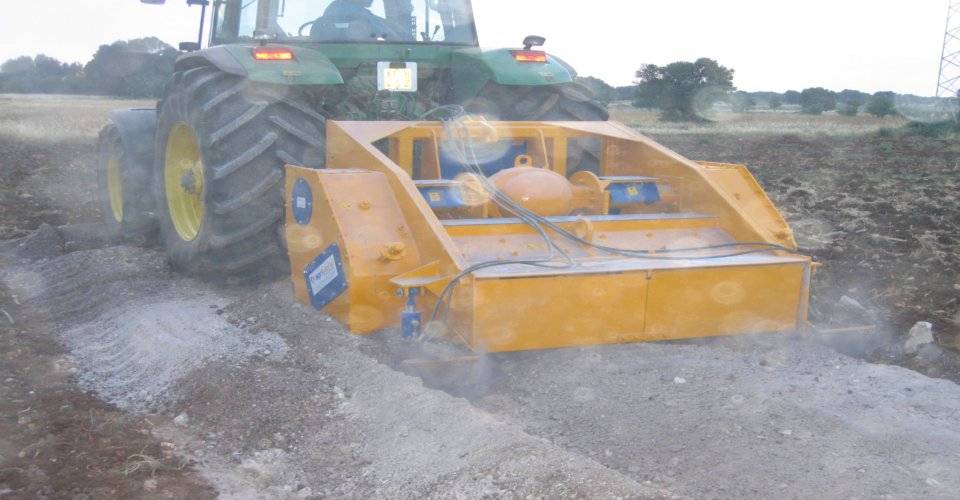 Технические характеристики:МоделиFPR-70.25Необходимая мощность, л.с.80-90рабочая ширина, мм700Общая ширина, мм1150рабочая глубина, мм250ВОМ, об/мин540-750Вес, кг1400